Rito do Envio – Missa com a Catequese – Domingo, às 10h30P. Irmãos e irmãs:  é muito importante “que a vida da comunidade entre e se reflita na catequese” (CEP, A catequese, alegria do encontro, n.º 26). “Hoje têm de ser os filhos a levar os pais ao reencontro com Deus, convencendo-os a participar em tudo o que faz parte da catequese, que pedem para os filhos” (Ib. n.º 35). Por isso, peço que se levantem os pais, ou quem os represente, e que respondam diante de toda a comunidade, que é “origem, lugar e meta de toda a catequese” (DGC 217.254).- Caríssimos pais, queridas famílias, dizei-nos: movidos pelo amor de Deus, quereis ser para os vossos filhos as primeiras e insubstituíveis testemunhas da fé, no amor que Deus nos tem?Pais: Sim, queremos. Refrão: 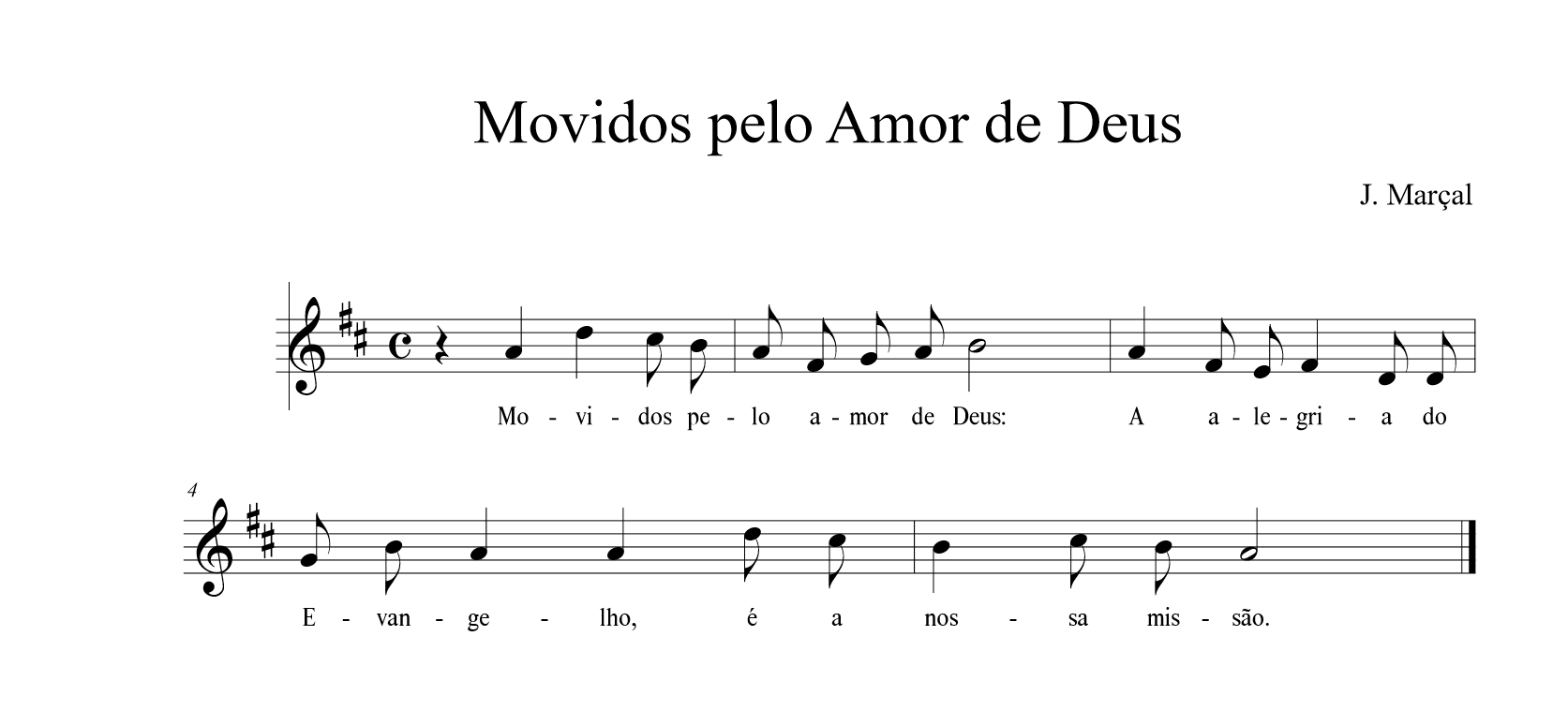 P. Caríssimos catequistas, levantai-vos! Para vós, vai toda a nossa gratidão pelo bem que fazeis aos catequizandos e às suas famílias, à comunidade cristã e à sociedade em geral. O vosso serviço «é um bem que acaba sempre por reverter em vosso próprio bem” (CEP, A catequese, alegria do encontro, n.º 52). Dizei-nos: - Movidos pelo amor de Deus, fonte da ação evangelizadora, quereis fazer do anúncio do evangelho a primeira caridade e da caridade o primeiro anúncio?Catequistas: sim, queremos. Refrão:P. Caríssimos meninos e meninas, queridos adolescentes: é com alegria que vos acolhemos e enviamos. A Catequese é um “itinerário que atinge a cabeça, o coração e as mãos” (Ibidem, nº 26).  Não queremos apenas conhecer uma doutrina, queremos descobrir uma Pessoa, encontrarmo-nos com Jesus. Não queremos apenas sentir o amor de Jesus e o amor a Jesus, mas queremos dar e abrir as mãos, para viver aquele amor, que nasce e se alimenta deste encontro com Cristo (Ibidem, n.º 21). Levantai-vos e dizei-nos de viva voz:- Movidos pelo amor de Deus, quereis fazer da eucaristia dominical e da catequese semanal a experiência da alegria do encontro com Jesus Cristo? Catequizandos: sim, queremos. Refrão:P. Caríssimos irmãos e irmãs, queridos diáconos e acólitos, queridos leitores e cantores, queridos animadores da caridade, demais servidores pastorais da comunidade e todos os féis batizados. Levantai-vos. E dizei-nos: - Movidos pelo amor de Deus, quereis edificar esta comunidade cristã da Senhora da Hora, como casa e escola de comunhão, vivendo o centenário da paróquia como fontenário de renovação pastoral? Todos: sim, queremos. Refrão:P. Agora, os pais ou quem os representa, ficam no interior desta Igreja, para uma breve conversa comigo. Os diversos grupos de catequese vão sair, à medida da chamada que iremos fazer, por anos e por grupos. E agora o diácono despede a assembleia. Despedida: Movidos pelo amor de Deus, ide em Paz e que o Senhor vos acompanhe! ORGANIGRAMA DA CATEQUESE – 2017/2018 (versão 12/09/2017, em atualização)ORGANIGRAMA DA CATEQUESE – 2017/2018 (versão 12/09/2017, em atualização)ORGANIGRAMA DA CATEQUESE – 2017/2018 (versão 12/09/2017, em atualização)ORGANIGRAMA DA CATEQUESE – 2017/2018 (versão 12/09/2017, em atualização)ORGANIGRAMA DA CATEQUESE – 2017/2018 (versão 12/09/2017, em atualização)ORGANIGRAMA DA CATEQUESE – 2017/2018 (versão 12/09/2017, em atualização)ANOHORÁRIOSÁBADOCATEQUISTASN.ºSALACOORDENADOR2.º15h00Luísa Gouveia1516HelenaSousa2.º15h00Vânia Novais171HelenaSousa2.º15h00Helena Maria Sousa222HelenaSousa2.º15h00Joana Durão254HelenaSousa2.º15h00Conceição Antunes235HelenaSousa3.º15h00Rosário Horta / Adelaide Ferreira2217Rosário Horta3.º15h00Beatriz Pascoal 2213Rosário Horta3.º15h00Margarida Afonso e Carolina Varela2215Rosário Horta3.º15h00Ana Paula Maia 2014Rosário Horta4.º15h00Maria do Céu Rocha (CNE)223Conceição Rodrigues4.º17h30Conceição Rodrigues / Ana Carolina254Conceição Rodrigues4.º17h30Fátima Garcia / Sofia Luna266Conceição Rodrigues5.º17h30Estrela Costa 182Estrela Costa5.º17h30Deolinda Martins173Estrela Costa5.º17h30Sandra Ivone / Alexandra Teixeira161Estrela Costa6.º15h00Céu Americano / Estela Mesquita226Céu Americano6.º17h30Alexandra Santos / Carla Santos / Joana Neves175Céu Americano7.º17h30Ana Cristina Vale 2513Jerónima8.º17h30Dina Cláudia  2214Jerónima9.º17h30Jerónima Sousa / Ana Leonor Fraga2215Jerónima9.º17h30Hermínia Félix 207Jerónima10.º17h30Anabela Sousa Teixeira / Ricardo Pereira / Manuela Ferreira1517Jerónima10.º17h30Anabela Sousa Teixeira / Ricardo Pereira / Manuela Ferreira1616JerónimaCoordenação Geral da Catequese de Infância e AdolescênciaCoordenação Geral da Catequese de Infância e AdolescênciaCoordenação Geral da Catequese de Infância e AdolescênciaCoordenação Geral da Catequese de Infância e AdolescênciaCoordenação Geral da Catequese de Infância e AdolescênciaAlexandra SantosPaula Branco